新 书 推 荐中文书名：《事件管理的可持续性：以绿色营销和数字化为重点的实用理念》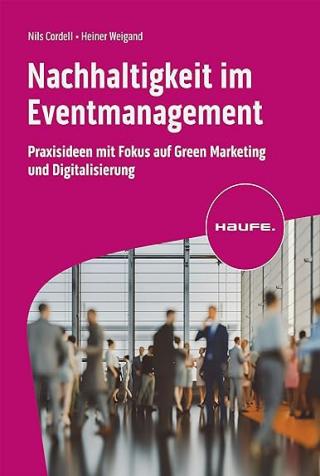 英文书名：Sustainability in Event Management: Practical ideas with a focus on green marketing and digitization德文书名：Nachhaltigkeit im Eventmanagement: Praxisideen mit Fokus auf Green Marketing und Digitalisierung作    者：Nils Cordell & Heiner Weigand出 版 社：Haufe-Lexware代理公司：ANA/Lauren页    数：200页出版时间：2023年代理地区：中国大陆、台湾审读资料：电子稿类    型：经管内容简介：可持续发展已成为活动管理中最重要的业务驱动力之一。但什么才是决定一场可持续事件是否成功的因素呢？本书提供了一份实用指南，帮助您在经济上取得成功的同时实现最大程度的可持续发展。本书面向需要自己组织活动或需要与服务提供商合作的人，给出了一条能将最初的想法落实到详细的可持续发展战略可行路径，继而发展到对贵公司最有效的措施。本书有与26个行业参与者访谈的大量实例，共同揭示了可持续发展的机遇和局限性。企业要想保持竞争力，就必须实现从商业智能到商业分析的转变。本书目录：公司中的活动管理 融入公司的可持续发展战略活动管理中的可持续发展目标地点选择票务、定价、赞助技术、展台搭建、装饰和效果移动性、餐饮、废物管理未来和数字化作者简介：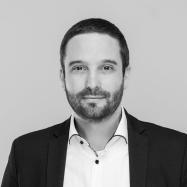 尼尔斯·科戴尔（Nils Cordell, 地理学和政治学硕士）是Cordell有限公司（Cordell GmbH）和 Tanzloft 有限公司（Tanzloft GmbH）的总经理。他是欧洲舞蹈节（Euro Dance Festival）的项目经理，也是欧洲公园女士节（Ladies Only Festival）的共同发起人和节日经理；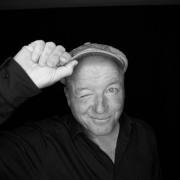 海纳·魏根德（Heiner Weigand，工商管理学硕士）是可持续发展管理和营销咨询公司karmacom GmbH的总经理。他还是一名作家、演讲家和培训师，以及弗莱堡智囊团（Freiburg Think Tank）的董事会成员。 感谢您的阅读！请将反馈信息发至：版权负责人Email：Rights@nurnberg.com.cn安德鲁·纳伯格联合国际有限公司北京代表处	北京市海淀区中关村大街甲59号中国人民大学文化大厦1705室, 邮编：100872电话：010-82504106,   传真：010-82504200公司网址：http://www.nurnberg.com.cn书目下载：http://www.nurnberg.com.cn/booklist_zh/list.aspx书讯浏览：http://www.nurnberg.com.cn/book/book.aspx视频推荐：http://www.nurnberg.com.cn/video/video.aspx豆瓣小站：http://site.douban.com/110577/新浪微博：安德鲁纳伯格公司的微博_微博 (weibo.com)微信订阅号：ANABJ2002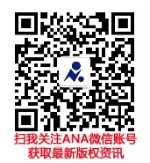 